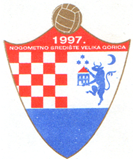 HRVATSKI  NOGOMETNI  SAVEZNOGOMETNI  SAVEZ  ZAGREBAČKE  ŽUPANIJENogometni  savez  Velika  GoricaLiga veteranatel. 01/6265-237,  tel, fax: 01/6265-236e-mail: tajnik@nsvg.hrGLASNIK VG VETERANA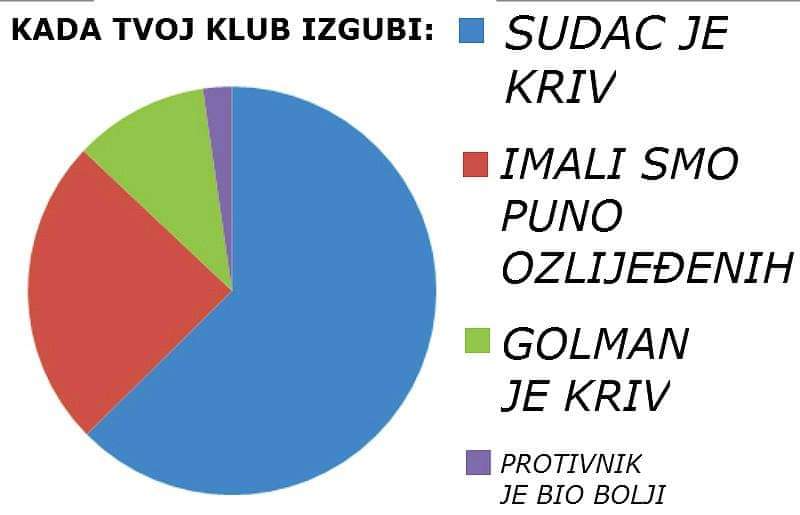 Sadržaj :                    	-	Obavijesti		-	Raspored 1. kola- 	Raspored za jesen 2020.-	Propozicije natjecanja-         Podaci voditeljaIzdaje:  NOGOMETNI SAVEZ VELIKA GORICA              M.GETALDIĆA 3, 10410 VELIKA GORICAIBAN:	HR6723600001101401378, ZABA           	HR7423400091110806134, PBZOIB:	12001227058Obradio: Zlatko PetracBI KRENULI!Vjerujem da nam je već svima dosta čekanja i da jedva čekamo na naša „vitka“ tijela „puna“ snage i životnih sokova pošaljemo na zelene pustopoljine lijepog našeg Turopolja i još ljepših Vukomeričkih gorica i da konačno počnemo igrati se nogometa. Veteranskoga. Toplo se nadamo da nas zločesta teta Korona bude zaobišla i da nam bude dozvolila igranje jer nam to treba, to je naše poslanje, to je naš put u iskupljenje i zaokupljenje..Naravno da ovogodišnja priča ima puno novosti, od kojih nam  se, nama veteranima, većina ne sviđa. Ali čim prije ih prihvatimo, tim bolje za nas. Na početku ćemo imati malo velikih problema sa svim tim pisanjima,  ukucavanjima i obavezama, ali kad se za godinu-dvije kvalitetno ufuramo u cijelu priču, vjerujem da će nam sve to biti šalamala.Od važnijih stvari koje moramo napraviti su:Naći ovlaštenu osobu u klubu koja ima pristup sustavu Comet;Napraviti liječničke pregleda u ovlaštenoj sportskoj ambulanti;Te liječničke pregleda upisati u sustav Comet:Napraviti popis igrača sa liječničkim pregledima, potpisanim i poštambiljanim od strane odgovorne osobe kluba  i taj popis imati uz sportske iskaznice;Naći osobu koja će pisati zapisnik utakmice u sustav Comet;Ako na igralištu nema signala za Internet i zapisnik se ne može odmah upisati u Comet, isti pisati na stari način, s tim da se do drugog jutra zapisnik upiše u sustav Comet.Sve su to radnje koje nam se ne sviđaju i koje nam oduzimaju dragocjeno vrijeme i črtiju nas i koleju. Ali bez toga nema napretka u veteranskom nogoloptanju.U prilogu imate raspored  utakmica jesenskog dijela. Taj raspored nije sveta krava da se ne smije mijenjati. Dogovorite se sa protivnikom ako nešto želite promijeniti i javite u grupu da možemo intervenirati. Sve utakmice jesenskog programa trebamo odraditi najesen. Zaboravite prebacivanje na proljeće jer onda se javljaju još veći problemi. Zato se oko eventualnih odgoda dogovarajte i odmah predlažite termine da se netko ne treba igrati babaroge.Svima nama želim puno zdravlja, sreće uspjeha u druženju i loptanju i čim manje gluposti i svađe sa suigračima, suparnicima, sucima promatračima, a ponajmanje sa samim sobom.NOGOMETNI SAVEZ VELIKA GORICALIGA VETERANARASPORED  IGRANJA VETERANA JESEN 2020.PREGLED PODATAKA VETERANSKIH MOMČADISezona 2020/21.Temeljem članka 25. alineja 7. Pravilnika Nogometnog saveza Velike Gorice, članka 9. Pravilnika o nogometnim natjecanjima Hrvatskog nogometnog saveza i Odluke o sustavu natjecanja Nogometnog saveza Zagrebačke županije, Izvršni odbor NSVG-e na svojoj sjednici održanoj 30.07.2020.godine donio je: PROPOZICIJE NATJECANJA22. PRVENSTVO VETERANA NS VELIKA GORICASEZONA 2020/21.OPĆE ODREDBEČlanak 1.Organizator natjecanja je Nogometni savez Velika Gorica, dalje NS VG.Pravo sudjelovanja u nogometnom natjecanju Prvenstva veterana NS VG u sezoni 2020/21. ima 16  klubova s područja NS VG i Nogometnog saveza Sisačko-moslavačke županije.Članak 2.Natjecateljska godina 2020/21. u Prvenstvu veterana NS VG provodi se dvokružno u jednoj ligi od 16 klubova i odvijati će se u sezoni jesen 2020. i proljeće 2021. godine. Početak i završetak jesenskog i proljetnog dijela natjecanja regulirano je Odlukom o kalendaru natjecanja u Prvenstvu veterana NS VG u 2020/21. godini.Članak 3.Tijela za provođenje natjecanja su:Povjerenik za natjecanje, a u slučaju njegove spriječenosti zamjenjuje ga zamjenik;Povjerenik za suđenje, a u slučaju njegove spriječenosti zamjenjuje ga zamjenik;Disciplinski sudac NS VG, a u slučaju njegove spriječenosti zamjenjuje ga zamjenik.Članak 4.Sjedište Prvenstva veterana NS VG je u Velikoj Gorici, Marina Getaldića 3.POVJERENIK ZA NATJECANJEČlanak 4.Natjecanje u Prvenstvu veterana NS VG vodi Povjerenik za natjecanje. Povjerenik za natjecanje u svom radu primjenjuje propise iz nogometne igre regulirano Pravilima nogometne igre, Pravilnikom o nogometnim natjecanjima i Disciplinskim pravilnikom HNS-a.Članak 5.Dužnosti Povjerenika za natjecanje:Pregledati Zapisnik o odigranoj utakmici i utvrditi eventualne nepravilnosti;Vodi evidenciju o postignutim rezultatima, opomenama, isključenjima i kaznama;Odlučuje o Zahtjevu za odgodom utakmice koje podnose Voditelji momčadi;Registrira utakmice u prvom stupnju;Pokreće zahtjev za disciplinskim postupkom protiv igrača, klubova i službenih osoba;na završetku svake polu sezone podnosi izvješće Izvršnom odboru NS VG;Objavljuje svoja zapažanja u službenom Glasilu veterana.POVJERENIK ZA SUĐENJEČlanak 6.Dužnosti Povjerenika za suđenje:Delegira suca ili suce za utakmice;Vodi brigu da suce ravnomjerno raspoređuje svim klubovima;na završetku svake polu sezone podnosi izvješće Izvršnom odboru NS VG;Donosi odluke u prvome stupnju na prigovore i žalbe na suđenje.DISCIPLINSKI SUDACČlanak 7.Dužnosti Disciplinskog suca:rješava i donosi odluke iz svoje nadležnosti o prekršajima koje su učinili klubovi, igrači,  suci u prvom stupnju na temelju odredbi DP HNS-a i kriterija za rad disciplinskog suca;redovno zasjeda poslije svakog kola u tijeku prvenstva; na završetku svake polu sezone podnosi izvješće Izvršnom odboru NS VG. VODITELJ MOMČADIČlanak 8.Dužnosti Voditelja momčadi:Prijaviti ekipu za sudjelovanje u Prvenstvu veterana NS VG;Sudjeluje u radu Plenuma klubova;Komunicira putem elektronske pošte  sa svima uključenim u veteransko natjecanje;Organizira prvenstvenu utakmicu kao domaćin.IGRALIŠTE I KALENDAR NATJECANJAČlanak 9.Momčadi odigravaju prvenstvene nogometne utakmice kao domaćin na igralištu koje je prijavljeno prije početka natjecanja. Igralište mora biti registrirano od strane Komisije za registraciju igrališta NS Zagrebačke županije.Članak 10.Ukoliko neka momčad nema ispravno igralište ili ga uopće nema svoje utakmice igrati će kao domaćin na igralištu protivnika ili na nekom drugom igralištu koje mora prijaviti prije početka prvenstva, s time da su dužni kao domaćini prirediti igralište i podmiriti troškove čije je igralište i isto tako dužni su  podmiriti troškove suca ili sudaca.Članak 11.Kalendar natjecanja utvrđuje se na Izvršnom odboru NS VG, dok dan i vrijeme odigravanja prvenstvenih utakmica donosi povjerenik za natjecanje. Ukoliko se utakmica ne može odigrati prema rasporedu zbog više sile (potres, poplava, požar i sl.) onda se utakmica automatski odgađa, a Povjerenik za natjecanje odrediti će novi termin za odigravanje utakmice.U slučaju odgode utakmice iz opravdanih razloga klubovi su dužni da se pismeno sporazume i o tome obavijeste povjerenika za natjecanje najmanje 5 (pet) dana prije odigravanja utakmice, a Povjerenik za natjecanje odredit će novi termin za odigravanje utakmice.PRAVO NASTUPAČlanak 12.Na prvenstvenoj utakmici mogu nastupiti svi igrači koji su prije početka utakmice upisani u zapisnik.Za sve upisane igrače u Zapisnik o utakmici smatra se da su na isti nastupili. Za Prvenstvo veterana NS VG mogu nastupiti igrači  koji u natjecateljskoj godini (do 30.06.2021.) navršavaju trideset i tri (33) godine, i stariji.Igrač može istovremeno biti registriran za veterane i  za malonogometni klub.Utakmica može započeti kada obje momčadi imaju najmanje po 7 (sedam) igrača sa liječničkim pregledom, uplaćenom članarinom upisanim u sportsku iskaznicu.Kada jedna od momčadi ostane u terenu sa manje od 7 (sedam) igrača, utakmica se prekida, a Povjerenik natjecanja donosi odluku o registraciji utakmice. Suspendirani igrači nemaju pravo nastupa na utakmici dok ne odrade suspenziju.Igrač koji dobije treću javnu opomenu automatski nema pravo nastupa na slijedećoj prvenstvenoj utakmici. Ako je u Zapisnik o utakmici upisan suspendirani igrač, protiv kluba, igrača i Predstavnika kluba pokreće se disciplinski postupak.Članak 13.Pravo nastupa na prvenstvenoj utakmici imaju igrači koji imaju ispravnu registraciju s uplaćenom članarinom, te upisanim liječničkim pregledom.Liječnički pregled može se obaviti u ustanovi licenciranoj za izdavanje liječničkih pregleda za sportaše. Liječnički pregled vrijedi šest mjeseci od datuma izdavanja.Nepravilno registriran igrač i klub snose posljedice temeljem Disciplinskog pravilnika HNS-a.Na prvenstvenim utakmicama veterana mogu se zamijeniti u jednoj momčadi svi igrači upisani u zapisnik, a zamijenjeni igrač može ponovo uči u igru (dozvoljena “leteća“ zamjena).ORGANIZACIJA UTAKMICEČlanak 14.Za organizaciju utakmice odgovorna je ona momčad koja je domaćin.NS VG ne snosi nikakvu odgovornost vezanu uz organizaciju utakmice kao ni za eventualne incidente i nezgode sudionika utakmice kao i gledatelje.Svi igrači i službene osobe nastupaju na vlastitu odgovornost.Klub domaćin mora poduzeti sve potrebne mjere za sigurnost službenih osoba kao i gostujućih igrača i gledatelja.Za utakmicu dužan je:pripremiti igralište po pravilima nogometne igre;osigurati čiste svlačionice sa hladnom i toplom vodom za obje momčadi;osigurati svlačionice za suce s tuš kabinom;osigurati dovoljan broj obrazaca  Zapisnika o utakmici Prvenstva veterana;osigurati dvije ispravne lopte za odigravanje utakmice;osigurati osvježavajuće piće za igrače obje momčadi i suce;isplatiti naknadu sucima po završetku utakmice prema nalogu za suđenje;osigurati dresove gostujućoj momčadi, ako su gosti došli s dresovima boje domaćina, a nemaju rezervne dresove.Na traženje suca ili sudaca utakmice, klub domaćin dužan je pozvati policiju.Neispunjavanje bilo kojeg stavka gore navedenog domaćin podliježe sankcijama Disciplinskog pravilnika HNS-a.Članak 15.Nogometne utakmice traju 80 minuta (2x40) sa pauzom u poluvremenu u trajanju od 5-15 minuta.Članak 16.Zapisnik utakmice ispunjava se na računalu, strojem ili ručno u tri primjerka. Jedan primjerak uručuje se gostujućoj momčadi, drugi ostaje domaćinu, a prvi originalni primjerak dostavlja se u NS Velika Gorica, Marina Getaldića 3. SUDAC UTAKMICEČlanak 17.Prvenstvene utakmice sudi jedan  ispitan nogometni sudac NS VG. Za suca utakmice imenuju se sudac iz redova iskusnijih sudaca. Sudac treba doći najkasnije 30 (trideset) minuta prije zakazanog početka utakmice.Sudac treba pregledati igralište i naprave i utvrditi da su se stekli uvjeti za odigravanje utakmice.  Ukoliko neka momčad želi pomoćne suce na utakmici to mora zatražiti pet (5) dana prije početka utakmice od Povjerenika za suđenje. Troškove pomoćnih sudaca podmiruje momčad koja je tražila pomoćne suce. Članak 18.Sudac utakmice će na odigravanje utakmice pričekati petnaest minuta. Ako se utakmica ne može odigrati sudac razlog neodigravanja konstatira u izvještaju delegata.DELEGAT UTAKMICEČlanak 19. Sudac utakmice obnaša dužnost i delegata na utakmici.Delegat utakmice dužan je prije početka utakmice pregledati sve sportske iskaznice obiju momčadi u prisustvu predstavnika klubova. Sve nepravilnosti delegat je dužan unijeti u zapisnik. Delegat ne može upisati u zapisnik igrača koji nije identificiran prema sportskoj iskaznici, a za istoga sumnja da nije igrač sa sportske iskaznice. Ukoliko i pored toga na insistiranje predstavnika kluba igrač nastupi na utakmici delegat je dužan to pismeno konstatirati.Zapisnik s utakmice sudac-delegat je dužan dostaviti u NS VG u roku od 24,00 sata nakon završetka utakmice.REGISTRACIJA UTAKMICEČlanak 20.Ako na utakmicu nema žalbe ili nekog drugog razloga za registraciju po službenoj dužnosti, Povjerenik istu registrira postignutim rezultatom.Ako je na utakmicu uložena Žalba, ista će se registrirati nakon odluke nadležnih tijela. ŽALBAČlanak 21.Momčad ima pravo žalbe na regularnost odigrane ili neodigrane utakmice sukladno propisima Pravilnika o nogometnom natjecanju HNS-a.Žalba se po svim osnovama mora najaviti mailom ili faksom u roku od 24 (dvadeset i četiri) sata, a obrazloženje s dokazom o uplaćenoj taksi dostavlja se u roku od 24 (dvadeset i četiri) sata od odigrane utakmice.U rješavanju žalbe primjenjuju se propisi iz Pravilnika o nogometno natjecanju HNS-a.Nepravovremene i nepotpune žalbe neće se razmatrati.Odluku o žalbi nadležno tijelo dužno je donijeti u roku 7 (sedam)  dana. Strane u postupku imaju na Odluku o žalbi nadležnog tijela pravo žalbe Izvršnom odboru NS VG u roku od 7 (sedam) dana od objave Odluke nadležnog tijela u službenom Glasilu veterana.Izvršni odbor NS VG donosi odluku koja je konačna i na koju nitko nema pravo žalbe.Objava kazni igračima, klubovima i ostalima u službenom Glasilu veterana smatra se dostavljenom strankama u postupku.  FINANCIJSKE ODREDBEČlanak 22.Svaki klub je dužan: na račun NS VG platiti godišnju članarinu i kotizaciju za momčadi prema odluci Izvršnog odbora NS VG;naknadu za suđenje sucu ili sucima utakmicenovčane kazne klubanovčane kazne igrača i službenih osoba.ODGODA UTAKMICEČlanak 23.Ako klub traži odgodu igranja prvenstvene utakmice, to  može zatražiti isključivo pisanim putem preko elektronske pošte. Zahtjev za odgodu utakmice treba obrazložiti u kratkim crtama, a isti istovremeno šalje na službenu e-mail adresu Povjerenika natjecanja i Voditelja protivničke momčadi utakmice za koju se traži odgoda.Nakon slanja Zahtjeva za odgodu utakmice, na njega su dužni odgovoriti svi primatelji e-pošte sa svojim stavom. Konačnu odluku o Zahtjevu za odgodu utakmice donosi Povjerenik natjecanja.ODREĐIVANJE PLASMANA Članak 24.Za pobjedu na utakmici dobiva se 3 (tri) boda, za neriješeni rezultat svaka momčad dobiva po 1 (jedan) bod dok poražena momčad ne dobiva nikakve bodove.Pobjednik Prvenstva je momčad koja je sakupila najviše bodova. U slučaju da jedan ili više klubova imaju isti broj bodova, o plasmanu odlučuje:međusobni omjer;ako je i to jednako, veći broj postignutih pogodaka u gostima u međusobnom susretu;ako je i to isto, veći broj pobjeda;ako je i to isto, gol-razlika; ako je i to isto, veći broj postignutih pogodaka;ako je i to isto, veći broj postignutih pogodaka u gostima;ako je i to isto - žrijeb.Članak 25.Momčad koja osvoji naslov prvaka stječe pravo igranja u daljnjem natjecanju s ostalim prvacima nogometnih središta za prvaka veteranskih momčadi na nivou Nogometnog sveza zagrebačke županije.OSTALE ODREDBEČlanak 26.Dan u tjednu za odigravanje utakmice utvrđuje se na Plenumu klubova za svaku momčad i isti se ne može mijenjati.Članak 27.Momčad koja tijekom prvenstva  neopravdano ne nastupi na više od 3 (tri) prvenstvene utakmice, smatrat će se da je odustao od daljnjeg natjecanja i biti će brisan iz daljnjeg natjecanja Prvenstva veterana NS VG.Članak 28.Za malonogometno zimsko natjecanje veterana NS VG donose se posebne propozicije natjecanja.Članak 29.Pravo tumačenje Pravilnika o nogometnim natjecanjima Prvenstva veterana NS VG ima isključivo Izvršni odbor NS VG.Članak 30.Izmjene i dopune Pravilnika o nogometnom natjecanju  Prvenstva veterana NS Velika Gorica provodi se po istom postupku kako je donesen.Članak 31.Pravilnik o nogometnom natjecanju Prvenstva veterana NS VG stupa na snagu njegovim donošenjem.									PREDSJEDNIK NS VG									     Željko  Mihalj, s. r.Velika Gorica, 25.08.2020. god.                       Broj: V-2 2020/21.BrojMomčadDan igranjaBrojMomčadDan igranja1MLADOSTPonedjeljak9LEKENIKPonedjeljak2KURILOVECPetak10DINAMOPetak3MLAKAPetak, 19,0011HRUŠEVECPetak4GORICAPonedjeljak,18,0012VATROGASACPetak5KLASPonedjeljak13BAN JELAČIĆPetak6BUNAPetak, 18,0014LUKAVECPetak7VG BOYSPonedjeljak15LOMNICAPetak8MRACLINPetak16GRADIĆIPonedjeljak1. KOLO28./31.08. PET/PON18,00 satiPETKURILOVECLOMNICAPET, 18,30MLAKALUKAVECPETBUNAHRUŠEVECPONKLASVATROGASACPONVG BOYSDINAMOPONGORICABAN JELAČIĆPONMLADOSTGRADIĆIPONLEKENIKMRACLIN-zamjena2. KOLO04.09. PET18,00 satiPET*LEKENIKGRADIĆIPETDINAMOMRACLINPETHRUŠEVECVG BOYSPETVATROGASACBUNAPETBAN JELAČIĆKLASPETLUKAVECGORICAPETLOMNICAMLAKAPET*KURILOVECMLADOST3. KOLO07.09. PON18,00 satiPON*GRADIĆIKURILOVECPON*MLADOSTMLAKAPONGORICALOMNICAPONKLASLUKAVECPON*BAN JELAČIĆBUNAPONVG BOYSVATROGASACPONMRACLINHRUŠEVECPONLEKENIKDINAMO4. KOLO11./14.09. PET/PON18,00 satiPETKURILOVECMLAKAPETHRUŠEVECLEKENIKPETVATROGASACMRACLINPETBAN JELAČIĆVG BOYSPETLUKAVECBUNAPETLOMNICAKLASPONMLADOSTGORICAPONGRADIĆIDINAMO5. KOLO18./21.09.PET/PON18,00 satiPET, 19,00MLAKAGRADIĆIPETMRACLINBAN JELAČIĆPETBUNALOMNICAPONVG BOYSLUKAVECPONKLASMLADOSTPONLEKENIKVATROGASACPONDINAMOHRUŠEVECPONGORICAKURILOVEC6. KOLO25.09. PET17,30 satiPET*HRUŠEVECGRADIĆIPETVATROGASACDINAMOPETBAN JELAČIĆLEKENIKPETLUKAVECMRACLINPETLOMNICAVG BOYSPET* 18,00BUNAMLADOSTPETKURILOVECKLASPET, 19,00MLAKAGORICA7. KOLO28.09. PON17,30 satiPON, 18,00GORICAGRADIĆIPONKLASMLAKAPON*KURILOVECBUNAPONVG BOYSMLADOSTPONMRACLINLOMNICAPONLEKENIKLUKAVECPONDINAMOBAN JELAČIĆPONHRUŠEVECVATROGASAC8. KOLO02./05./10. PET/PON17,30 satiPETBAN JELAČIĆHRUŠEVECPETLUKAVECDINAMOPETLOMNICALEKENIKPET, 19,00MLAKABUNAPETKURILOVECVG BOYSPONGRADIĆIVATROGASACPON, 18,00GORICAKLASPONMLADOSTMRACLIN9. KOLO09./12.10. PET/PON17,00 satiPETVATROGASACBAN JELAČIĆPET, 18,00BUNAGORICAPETHRUŠEVECLUKAVECPETMRACLINKURILOVECPETDINAMOLOMNICAPONLEKENIKMLADOSTPONVG BOYSMLAKAPONKLASGRADIĆI10. KOLO16./19.10. PET/PON17,00 satiPET, 19,00MLAKAMRACLINPETLUKAVECVATROGASACPETLOMNICAHRUŠEVECPETKURILOVECLEKENIKPONMLADOSTDINAMOPON, 18,00GORICAVG BOYSPONKLASBUNAPONGRADIĆIBAN JELAČIĆ11. KOLO 23./26.10. PET/PON17,00 satiPET, 18,00BUNAGRADIĆIPETBAN JELAČIĆLUKAVECPETMRACLINGORICAPETDINAMOKURILOVECPETHRUŠEVECMLADOSTPETVATROGASACLOMNICAPONLEKENIKMLAKA PONVG BOYSKLAS12. KOLO30.10. PET16,30PET*LUKAVECGRADIĆIPETLOMNICABAN JELAČIĆPET*VATROGASACMLADOSTPETKURILOVECHRUŠEVECPET, 19,00MLAKADINAMOPET*LEKENIKGORICAPET*MRACLINKLASPET, 18,00BUNAVG BOYS13. KOLO02.11. PON 16,00PONVG BOYSGRADIĆIPONMRACLINBUNAPONLEKENIKKLASPON*,18,00GORICADINAMOPONHRUŠEVECMLAKAPONVATROGASACKURILOVECPON*MLADOSTBAN JELAČIĆPONLUKAVECLOMNICA14. KOLO06./09.11. PET/PON16,00PET, 18,00BUNALEKENIKPETKURILOVECBAN JELAČIĆPET, 19,00MLAKAVATROGASACPON, 18,00GORICAHRUŠEVECPONKLASDINAMOPONMLADOSTLUKAVECPONVG BOYSMRACLINPONGRADIĆILOMNICA15. KOLO13./16.11. PET/PON15,30PETMRACLINGRADIĆIPETDINAMOBUNAPETHRUŠEVECKLASPETVATROGASACGORICAPETBAN JELAČIĆMLAKAPETLUKAVECKURILOVECPETLOMNICAMLADOSTPONLEKENIKVG BOYSNOGOMETNI SAVEZ Povjerenik za natjecanjePETRAC ZLATKO098-9351-989VELIKA GORICAPovjerenik za suđenjeROŽIĆ DANIJEL091-2410-318LIGA VETERANADisciplinski sudacPETRAC STJEPAN098-1814-689Tajništvo NS VGPETRAC STJEPAN6265-237RbKlubMjesto igranjaDan igranjaBoja dresaVoditeljMailKontakt1BAN JELAČIĆVukovinaPetakPlavaKovačić Davorkovacic.cobra@gmail.comnk.jelacic@zg.t-com.hr098-480-4362BUNA     Mala BunaPetakTirkiznaPetrac Zlatko zpetrac@gmail.com098-9351-9893DINAMONovo ČičePetakPlavaGrgar Stjepan grgar.stjepan@gmail.com 091-7240-7914GORICAVelika GoricaPonedjeljakBijelaDebijađi Devidevi.debiaggi@gmail.com091-5370-0005GRADIĆIGradićiPonedjeljakNebeskoplavaPočuča ZvonkoŠimičić Dražen mirpoz@hotmail.comdrazen.simicic@gmail.com091-6378-066 091-5435-3766HRUŠEVECDonji HruševecPetakŽutaSkrbin Stjepan s.skrbin@hotmail.com099-2153-4327KLASMičevecPonedjeljakŽutaBarukčić Igornkklas.micevec@gmail.comigorbarukcic@gmail.com099-3377-3378KURILOVECKurilovecPetakCrnocrvenaBarbarić Ivanivanbarbaric78@gmail.com095-1979-7609LEKENIKLekenik/PeščenicaPonedjeljakNarančastaGregurić Zoranzoranfestival@gmail.com095-3668-96810LOMNICADonja LomnicaPetakPlavaPogledić Željkoboris.ugljarevic@gmail.com 091-2520-35211LUKAVECLukavecPetakTamnoplavaStanilović Bojanbojan@stanilovic.net099-4960-70912MLADOSTObrezinaPonedjeljakSivocrnaŠorša Dubravkodubravko.sorsa@hotmail.com098-1800-097 13MLAKAVelika MlakaPetakCrnaKovač Markosudac999@yahoo.com099-5752-52714MRACLINMraclinPetakTamnoplavaTandarić Marioitandaric@gmail.com091-6268-02115VATROGASACKobilićPetakCrvenaPavlinovac Željkozeljkopavlinovac@gmail.com091-5053-71116VG BOYSKobilićPonedjeljakSvjetlozelenaVezmar Draženstanislav.labus@yahoo.com drazen.vezmar1@gmail.comvgboys2013@gmail.com091-5105-066